Муниципальное автономное дошкольное образовательное учреждение детский сад  комбинированного вида «Сказка»г. ЛабытнангиОздоровительное развлечение, посвященное неделе здоровьяТема: «В гостях у Айболита»Выполнила и провели:Воспитатели: Кучугура Е.В										    Щербакова А.В.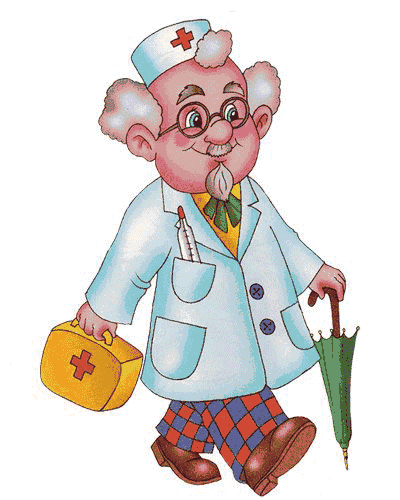 Программное содержаниеФормировать у ребят  положительную мотивацию выработки гигиенических навыков, умений, привычек, которые ведут  к сохранению здоровья, обеспечению здорового образа жизни. Привлекать детей к участию в подвижных и спортивных играх, эстафетах и соревнованиях. Развивать  двигательную активность, координацию движений, глазомер, быстроту реакции, умение ориентироваться в окружающей обстановке.Ведущая: Внимание, внимание! Приглашаем всех на праздник – ДеньЗдоровья!1 ребенок:   Что такое день здоровья?-Это бодрость и веселье,Шутки, музыка и смех,Это радость и успех!2 ребенок:Всем известно вам ребята,Что здоровым быть приятно.Только надо знать,Как здоровым стать!3 ребенок:  Мы дружить со спортом будем,С клюшкой, шайбой и мячом.Все мы скажем «нет» простуде,Нам болезни нипочем!4 ребенок:Чтоб быть сильными, смелыми и ловким, Всем нам нужна тренировка!Ведущая: - Вы должны уметь прыгать, бегать, ловко попадать в цель, много знать и уметь. А чтобы стать сильными и ловкими, что нужно делать по утрам?Дети: Зарядку!Ведущая: Правильно, делать зарядку. И сейчас мы с вами тоже проведем зарядку (ведущая произносит текст, дети выполняют соответствующие движения).Скачет лягушонок,Ква-ква-ква(прыгают)Плавает утенок,Кря-кря-кря                    (плавают)Прыгает козленок,Ме-ме-ме(прыгают)А за ним ягненокБе-бе-бе(бодаются)Вот мы на зарядке,Раз-два-триУтром на площадке,Ра-два-три!Все стараются, Спортом занимаются!  (бегают)Стук в дверь….Ведущая: Что за гость спешит на праздник?Как зовут его, узнай1А для этого загадку поскорее отгадай:Приходи к нему лечитьсяЗверь любой, любая птица.Всем  помочь он поспешитДобрый доктор……Дети: Айболит.На ширме появляется кукла Айболит.Ведущая: Доктор Айболит, а почему ты такой маленький? Как же ты с детьми играть будешь?Айболит:Злой волшебник Бармалей, ненавидевший людей,Съел в жару большую льдину и, пожалуйста – ангина.Чтоб злодея уморить, я его не стал лечить.И за это поплатился – сразу в куклу превратился!Чтоб исчезли эти чары песню спойте для меня.Исполняется песня «Наш автобус голубой»Из-за ширмы выходит Айболит:Вот спасибо, ребятишки, я теперь у вас в долгу.Только что у вас за праздник догадаться не могу.Ведущая: День здоровья отмечает наш любимый детский сад.Айболит: Молодцы, а сейчас для вас, ребятки, загадаю я загадку, а вы попробуйте ее отгадать:Круглый, мягкий, полосатый, нравится он всем ребятам,Может долго он скакать и совсем не уставать!Дети: Мяч!Айболит: Сейчас мы разделимся на команды и проведем соревнования.Метание мячиков в корзину.2.  Перетягивание каната.За дверью кто-то чихает, кашляет… В зал вбегает Простуда: Что вы тут играете? Радостно вам? (кашляет и чихает на детей). Лучше займитесь делом!1. По утрам не делайте зарядку.2. Не закаляйтесь, не гуляйте.3. Грызите сосульки и ногти.4. Не ешьте овощи и фрукты.5. Пейте фанту. А-а-а-пчхи.6.  С грязными руками садитесь за стол.Айболит: Ты простуда уходи и не заражай наших детей.Простуда: Подождите! Подождите! Ну, оставьте меня, пожалуйста, на своем празднике, я тоже хочу поиграть.Ведущая: Оставайся, и для начала послушай стихи.ребенокЧисто руки мыть друзья,Забывать никак нельзяМыло, теплая водаСмогут нам помочь всегда!ребенокРано утром просыпайся,Маме с папой улыбайся,Поскорее умывайся,И зарядкой занимайся!ребенокИ водою обливайся,И в квартире убирайся,Аккуратно одевайсяБыстро в садик собирайся!ребенокКогда ты друг чихаешь,И нос не прикрываешь,Микробы вылетаютВокруг всех заражают!Простуда: Я все поняла, спасибо вам, я уже не чихаю и не кашляю, совсем выздоровела!Можно я с вами поиграю?Дети: Да!Игра «Пробеги по кочкам»Простуда убегает.В зал вбегает Карлсон. Он держится за сердце, за поясницу, охает и падает.Айболит: Карлсон, что с тобой, ты заболел?Вставай, у ребят сегодня праздник.Карлсон: Я не могу, толстый, но в этом я не виноват.Айболит: А скажи, чем ты занимаешься по утрам?Карлсон: Я долго сплю, зарядку не делаю,               Не закаляюсь, водой не обливаюсь – страшно мне, вода-то холодная.Ведущая: Кажется, я знаю, чем вылечить Карлсона! Нужно дать ему варенья.Карлсон: И побольше! Ест ложкой варенье.Ой! Мне полегче стало!Ведущая: Ну что ж, продолжим лечение? Дает конфетку.Карлсон вскакивает, прыгает от радости.Ведущая: Карлсон, как ты хорошо прыгаешь, а запить тебе не хочется, ведь все что ты съел – сладкое?Карлсон: Еще как хочется (достает из кармана «Фанту» и пьет).Айболит: Карлсон, ты знаешь, почему ты такой толстый? Потому что ты неправильно питаешься!Ребенок:А будешь фанту пить, смотри - растворишься изнутри!Карлсон достает бутерброд и ест.Ребенок:Будешь часто есть хот-доги через год протянешь ноги!Карлсон: У меня есть «Сникерс» – это уж точно лучшая еда!Айболит: Будешь кушать «Сникерс» сладкий, будут зубы не в порядке.- Ребята, какую еду надо кушать, чтобы быть здоровыми?Дети: Овощи и фрукты.Айболит: Правильно. Давайте с вами поиграем в игру на быстроту.Игра«Свари борщ или компот».Айболит: Молодцы ребята! Ешьте как можно больше овощей и фруктов, ведь это живые витамины! Но не забывайте, что их нужно мыть кипяченой водой, а руки – мылом.Ведущая: От простой воды и мыла у микробов тает сила.И все дети здоровые и веселые и для тебя сейчас исполнятТанец «Барбарики»Карлсон: Теперь я понял, я буду стараться все делать правильно, чтобы не заразиться микробами.Карлсон наклоняется к детям, пытается причесать их своей расческой, вытереть нос своим носовым платком…Айболит: Какой ужас! Что ты делаешь?Ведь это же предметы личного пользования, они должны быть у каждого свои, и никому, даже тому, кого ты больше всех любишь, нельзя давать их.- Ребята, а вы знаете, что можно, а что нельзя давать друг другу?Ведущая: А давайте поиграем в игру «Можно – нельзя»Если тем, что я назову можно пользоваться, то вы хлопаете в ладоши, а если нельзя – топаете.Можно ли пользоваться чужой зубной щеткой?Можно ли играть своей игрушкой?Можно ли расчесываться чужой расческой?Можно ли вытирать нос своим носовым платком?Можно ли вытирать руки чужим полотенцем?Карлсон: Я все понял. Надо соблюдать культурно – гигиенические навыки.Спасибо вам ребята, и сейчас я хочу с вами поиграть	.Танец-импровизацияКарлсон: Спасибо друзья, я полечу к Малышу и расскажу ему, что надо делать, чтобы быть здоровым. До свидания.Айболит: Понравился вам ребята праздник?Дети: Да.Айболит: Стали вы здоровыми?Дети: Да.Айболит: Стали вы веселыми?Дети: ДаАйболит: А я для вас гостинцы принес – витамины. Отдает ведущей.Ну и мне пора прощаться, в свою сказку возвращаться.Чтоб лечить своих зверят, у них животики болят.Ведущая:Ребятам мой совет такой,                        Чисти зубки, руки мой!                        О врачах тогда забудешь,                        И здоровеньким ты будешь!